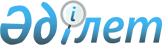 Об утверждении размера предельно допустимой розничной цены на социально значимый продовольственный товар в Атырауской областиПостановление акимата Атырауской области от 27 марта 2023 года № 44
      В соответствии со статьями 27, 37 Закона Республики Казахстан "О местном государственном управлении и самоуправлении в Республике Казахстан", статьей 8 Закона Республики Казахстан "О регулировании торговой деятельности" акимат Атырауской области ПОСТАНОВЛЯЕТ:
      1. Утвердить размер предельно допустимой розничной цены на социально значимый продовольственный товар в Атырауской области – лук репчатый – 206 тенге за килограмм, на срок девяносто календарных дней.
      2. Контроль за исполнением настоящего постановления возложить на курирующего заместителя акима Атырауской области.
      3. Настоящее постановление вступает в силу со дня его подписания и вводится в действие со дня его первого официального опубликования.
					© 2012. РГП на ПХВ «Институт законодательства и правовой информации Республики Казахстан» Министерства юстиции Республики Казахстан
				
      Аким области

С. Шапкенов
